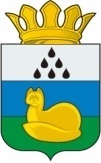 АДМИНИСТРАЦИЯ ГОРНОСЛИНКИНСКОГО  СЕЛЬСКОГО  ПОСЕЛЕНИЯ УВАТСКОГО  МУНИЦИПАЛЬНОГО  РАЙОНАТЮМЕНСКОЙ ОБЛАСТИРАСПОРЯЖЕНИЕ09 января   2020 г.                                                                                  №  3 – рс. ГорнослинкиноОб  основных  организационных мероприятиях администрации Горнослинкинского  сельского  поселенияна  I  квартал  2020 года       В  соответствии  с  Уставом  Горнослинкинского сельского  поселения Уватского  муниципального района,  Положением  об администрации  Горнослинкинского сельского  поселения Уватского  муниципального района         1. Утвердить   план   основных  организационных мероприятий  администрации Горнослинкинского сельского  поселения     на    I   квартал   2020 года,  согласно приложению.        2. Руководителям  учреждений  и  организаций,  находящихся на  территории Горнослинкинского сельского  поселения  обеспечить  исполнение  утвержденного  данным  распоряжением  плана   организационных мероприятий    на  I   квартал   2020  года.       3. Контроль за исполнением  настоящего распоряжения оставляю за собой.Глава  сельского поселения                                                        С.А.БоголюбовПриложение                                                                                                                                                                                  к  распоряжению  Главы    сельского  поселения                                                                                                                                                                                  от  09.01.2020   №  3– р                                                                                                                                                                                                          ПЛАНосновных  ОРГАНИЗАЦИОННЫХ  мероприятийадминистрации  Горнослинкинского  сельского поселенияна  1 квартал  2020  годаДатаДатаДатаДатаМероприятияОтветственныеМесто  проведенияМесто  проведенияМесто  проведения1.  Рассмотреть   на  заседаниях   Думы  сельского  поселения1.  Рассмотреть   на  заседаниях   Думы  сельского  поселения1.  Рассмотреть   на  заседаниях   Думы  сельского  поселения1.  Рассмотреть   на  заседаниях   Думы  сельского  поселения1.  Рассмотреть   на  заседаниях   Думы  сельского  поселения1.  Рассмотреть   на  заседаниях   Думы  сельского  поселения1.  Рассмотреть   на  заседаниях   Думы  сельского  поселения1.  Рассмотреть   на  заседаниях   Думы  сельского  поселения1.  Рассмотреть   на  заседаниях   Думы  сельского  поселениямарт1. Об организационной  деятельности  администрации  Горнослинкинского  сельского  поселения  в   2020году.1. Об организационной  деятельности  администрации  Горнослинкинского  сельского  поселения  в   2020году.1. Об организационной  деятельности  администрации  Горнослинкинского  сельского  поселения  в   2020году.1. Об организационной  деятельности  администрации  Горнослинкинского  сельского  поселения  в   2020году.Волосатова Т.В. специалист администрацииАдминистрация  сельского поселенияАдминистрация  сельского поселенияАдминистрация  сельского поселениямарт2. Об  исполнении бюджета  Горнослинкинского  сельского  поселения   за   2019  год.2. Об  исполнении бюджета  Горнослинкинского  сельского  поселения   за   2019  год.2. Об  исполнении бюджета  Горнослинкинского  сельского  поселения   за   2019  год.2. Об  исполнении бюджета  Горнослинкинского  сельского  поселения   за   2019  год.Самоловова А.Н.Бухгалтер администрации сельского поселенияАдминистрация  сельского поселенияАдминистрация  сельского поселенияАдминистрация  сельского поселениядекабрь1.     Работа Думы  Горнослинкинского  сельского  поселения  за   2019  год.1.     Работа Думы  Горнослинкинского  сельского  поселения  за   2019  год.1.     Работа Думы  Горнослинкинского  сельского  поселения  за   2019  год.1.     Работа Думы  Горнослинкинского  сельского  поселения  за   2019  год.Захарова Н.А.  председатель ДумыАдминистрация  сельского поселенияАдминистрация  сельского поселенияАдминистрация  сельского поселениядекабрь2.  План работы Думы  Горнослинкинского  сельского  поселения  на   2020 год.2.  План работы Думы  Горнослинкинского  сельского  поселения  на   2020 год.2.  План работы Думы  Горнослинкинского  сельского  поселения  на   2020 год.2.  План работы Думы  Горнослинкинского  сельского  поселения  на   2020 год.Захарова Н.А. председатель ДумыАдминистрация  сельского поселенияАдминистрация  сельского поселенияАдминистрация  сельского поселения2.  Рассмотреть   на  заседаниях  координационного  Совета   по реализации национальных проектов2.  Рассмотреть   на  заседаниях  координационного  Совета   по реализации национальных проектов2.  Рассмотреть   на  заседаниях  координационного  Совета   по реализации национальных проектов2.  Рассмотреть   на  заседаниях  координационного  Совета   по реализации национальных проектов2.  Рассмотреть   на  заседаниях  координационного  Совета   по реализации национальных проектов2.  Рассмотреть   на  заседаниях  координационного  Совета   по реализации национальных проектов2.  Рассмотреть   на  заседаниях  координационного  Совета   по реализации национальных проектов2.  Рассмотреть   на  заседаниях  координационного  Совета   по реализации национальных проектов2.  Рассмотреть   на  заседаниях  координационного  Совета   по реализации национальных проектовежемесячно1. О  реализации  национального  проекта   «Образование»     на  территории  Горнослинкинского  сельского  поселения. 1. О  реализации  национального  проекта   «Образование»     на  территории  Горнослинкинского  сельского  поселения. 1. О  реализации  национального  проекта   «Образование»     на  территории  Горнослинкинского  сельского  поселения. 1. О  реализации  национального  проекта   «Образование»     на  территории  Горнослинкинского  сельского  поселения. Черных О.Н.. директор МАОУ «Горнослинкинская СОШ» Черных О.Н.. директор МАОУ «Горнослинкинская СОШ» Администрация  сельского поселенияАдминистрация  сельского поселенияежемесячно2. О  реализации  национального  проекта:  «Здоровье»   на  территории  Горнослинкинского  сельского  поселения. 2. О  реализации  национального  проекта:  «Здоровье»   на  территории  Горнослинкинского  сельского  поселения. 2. О  реализации  национального  проекта:  «Здоровье»   на  территории  Горнослинкинского  сельского  поселения. 2. О  реализации  национального  проекта:  «Здоровье»   на  территории  Горнослинкинского  сельского  поселения. Козлова Т.В.заведующая  Горнослинкинского  ФАПКозлова Т.В.заведующая  Горнослинкинского  ФАПАдминистрация  сельского поселенияАдминистрация  сельского поселенияежемесячно3. О  реализации  национального  проекта   «Доступное  жильё – гражданам  России»   на  территории  Горнослинкинского  сельского  поселения. 3. О  реализации  национального  проекта   «Доступное  жильё – гражданам  России»   на  территории  Горнослинкинского  сельского  поселения. 3. О  реализации  национального  проекта   «Доступное  жильё – гражданам  России»   на  территории  Горнослинкинского  сельского  поселения. 3. О  реализации  национального  проекта   «Доступное  жильё – гражданам  России»   на  территории  Горнослинкинского  сельского  поселения. Волосатова Т.В. специалист администрации  Волосатова Т.В. специалист администрации  Администрация  сельского поселенияАдминистрация  сельского поселенияежемесячно4. О  выходе  малоимущих семей  на  самообеспечение, самозанятость     на  территории  Горнослинкинского  сельского  поселения. 4. О  выходе  малоимущих семей  на  самообеспечение, самозанятость     на  территории  Горнослинкинского  сельского  поселения. 4. О  выходе  малоимущих семей  на  самообеспечение, самозанятость     на  территории  Горнослинкинского  сельского  поселения. 4. О  выходе  малоимущих семей  на  самообеспечение, самозанятость     на  территории  Горнослинкинского  сельского  поселения. специалист по социальной работеспециалист по социальной работеАдминистрация  сельского поселенияАдминистрация  сельского поселения3.  Рассмотреть   на  заседаниях  Совета   руководителей3.  Рассмотреть   на  заседаниях  Совета   руководителей3.  Рассмотреть   на  заседаниях  Совета   руководителей3.  Рассмотреть   на  заседаниях  Совета   руководителей3.  Рассмотреть   на  заседаниях  Совета   руководителей3.  Рассмотреть   на  заседаниях  Совета   руководителей3.  Рассмотреть   на  заседаниях  Совета   руководителей3.  Рассмотреть   на  заседаниях  Совета   руководителей3.  Рассмотреть   на  заседаниях  Совета   руководителей1. Анализ  организационной работы администрации  Горнослинкинского   сельского  поселения   за   4  квартал   2019г.1. Анализ  организационной работы администрации  Горнослинкинского   сельского  поселения   за   4  квартал   2019г.Волосатова т.В. специалист администрации  Волосатова т.В. специалист администрации  Администрация  сельского поселенияАдминистрация  сельского поселения2. О плане  основных  мероприятий  администрации  Горнослинкинского   сельского  поселения   на  1  квартал   2020 г.2. О плане  основных  мероприятий  администрации  Горнослинкинского   сельского  поселения   на  1  квартал   2020 г.Волосатова т.В. специалист администрации  Волосатова т.В. специалист администрации  Администрация  сельского поселенияАдминистрация  сельского поселения3. О  работе  общественных комиссий  при  администрации  сельского поселения  в  2020  году.3. О  работе  общественных комиссий  при  администрации  сельского поселения  в  2020  году.  Волосатова Т.В..,  Токарева О.Ю.,    Волосатова Т.В..,  Токарева О.Ю.,  Администрация  сельского поселенияАдминистрация  сельского поселения4. О  составе  и  планах  работы  общественных комиссий  при  администрации  сельского поселения  на   2020 год.4. О  составе  и  планах  работы  общественных комиссий  при  администрации  сельского поселения  на   2020 год.Волосатова Т.В.,    Токарева О.Ю.Волосатова Т.В.,    Токарева О.Ю.Администрация  сельского поселенияАдминистрация  сельского поселения5.О проведении мобилизации на территории Горнослинкинского сельского поселения.5.О проведении мобилизации на территории Горнослинкинского сельского поселения.Боголюбов С.А., глава   сельского поселенияБоголюбов С.А., глава   сельского поселенияАдминистрация  сельского поселенияАдминистрация  сельского поселения6. О  состоянии  рынка  труда  на  территории  сельского  поселения.6. О  состоянии  рынка  труда  на  территории  сельского  поселения.Боголюбов С.А.,., глава   сельского поселенияБоголюбов С.А.,., глава   сельского поселенияАдминистрация  сельского поселенияАдминистрация  сельского поселенияФЕВРАЛЬФЕВРАЛЬФЕВРАЛЬ1. Об   исполнении   решений  и  поручений,   принятых   на  январском   заседании.1. Об   исполнении   решений  и  поручений,   принятых   на  январском   заседании.Волосатова Т.В.., специалист администрацииВолосатова Т.В.., специалист администрацииАдминистрация  сельского поселенияАдминистрация  сельского поселенияФЕВРАЛЬФЕВРАЛЬФЕВРАЛЬ2. О  ходе подготовки учреждений образования,  ДК  к  организации проведения Дня Защитника  Отечества, Дня 8 марта на территории  Горнослинкинского  сельского  поселения.2. О  ходе подготовки учреждений образования,  ДК  к  организации проведения Дня Защитника  Отечества, Дня 8 марта на территории  Горнослинкинского  сельского  поселения.Черных О.Н. зав. филиалом   «Горнослинкинская  СОШ»-филиала муниципального автономного общеобразовательного учреждения "Туртасская сош" УМР,  Смирнова Л.В., заведующая ДКЧерных О.Н. зав. филиалом   «Горнослинкинская  СОШ»-филиала муниципального автономного общеобразовательного учреждения "Туртасская сош" УМР,  Смирнова Л.В., заведующая ДКАдминистрация  сельского поселенияАдминистрация  сельского поселенияФЕВРАЛЬФЕВРАЛЬФЕВРАЛЬ3. О    мероприятиях  по  развитию  спорта  на  селе.3. О    мероприятиях  по  развитию  спорта  на  селе.Слинкина С.Г.Специалист по спорту на селе  Слинкина С.Г.Специалист по спорту на селе  Администрация  сельского поселенияАдминистрация  сельского поселенияФЕВРАЛЬФЕВРАЛЬФЕВРАЛЬ4. Об  организации  взаимодействия участкового уполномоченного  полиции ОМВД России по  Уватскому району Слинкин М.С.  и  штаба   ДНД  в  2020 году.4. Об  организации  взаимодействия участкового уполномоченного  полиции ОМВД России по  Уватскому району Слинкин М.С.  и  штаба   ДНД  в  2020 году.Езеев О.Ю.участковый уполномоченный  ОВД  Уватского  районаЕзеев О.Ю.участковый уполномоченный  ОВД  Уватского  районаАдминистрация  сельского поселенияАдминистрация  сельского поселенияФЕВРАЛЬФЕВРАЛЬФЕВРАЛЬ5. О мероприятиях по подготовке к проведению  массовых народных гуляний «Проводы Русской Зимы»  на  территории  Горнослинкинского сельского поселения в 2020 г.5. О мероприятиях по подготовке к проведению  массовых народных гуляний «Проводы Русской Зимы»  на  территории  Горнослинкинского сельского поселения в 2020 г.Смирнова Л.В., заведующая ДКСмирнова Л.В., заведующая ДКАдминистрация  сельского поселенияАдминистрация  сельского поселенияФЕВРАЛЬФЕВРАЛЬФЕВРАЛЬ2. Об   исполнении   решений  и  поручений,   принятых   на  февральском   заседании.2. Об   исполнении   решений  и  поручений,   принятых   на  февральском   заседании.Волосатова Т.В.специалист администрацииВолосатова Т.В.специалист администрацииАдминистрация  сельского поселенияАдминистрация  сельского поселенияФЕВРАЛЬФЕВРАЛЬФЕВРАЛЬ3. О  результатах работы  участкового уполномоченного  полиции ОМВД России по  Уватскому району Езеев О.Ю.  в  2019 году.3. О  результатах работы  участкового уполномоченного  полиции ОМВД России по  Уватскому району Езеев О.Ю.  в  2019 году.Слинкин М.С.участковый уполномоченный  ОВД  Уватского  районаСлинкин М.С.участковый уполномоченный  ОВД  Уватского  районаАдминистрация  сельского поселенияАдминистрация  сельского поселенияФЕВРАЛЬФЕВРАЛЬФЕВРАЛЬ4. О  результатах работы  почтового отделения с. Горнослинкино  за     2019  год,  о  планах на 2020 год.4. О  результатах работы  почтового отделения с. Горнослинкино  за     2019  год,  о  планах на 2020 год.Гейнц А.Н.Гейнц А.Н.Администрация  сельского поселенияАдминистрация  сельского поселенияФЕВРАЛЬФЕВРАЛЬФЕВРАЛЬ5. О  результатах работы  библиотеки с. Горнослинкино  за     2019 год,  о  планах на 2020 год.5. О  результатах работы  библиотеки с. Горнослинкино  за     2019 год,  о  планах на 2020 год.Токарева О.Ю.Токарева О.Ю.Администрация  сельского поселенияАдминистрация  сельского поселенияФЕВРАЛЬФЕВРАЛЬФЕВРАЛЬ6. О  результатах работы  ДК с. Горнослинкино  за     2019   год,  о  планах на 2020 год.6. О  результатах работы  ДК с. Горнослинкино  за     2019   год,  о  планах на 2020 год.Смирнова Л.В.Смирнова Л.В.Администрация  сельского поселенияАдминистрация  сельского поселенияФЕВРАЛЬФЕВРАЛЬФЕВРАЛЬ7.О координации  взаимодействия  между МАОУ «Горнослинкинская СОШ», участковым уполномоченным, специалистом по социальной работе,  администрации  с  несовершеннолетними.7.О координации  взаимодействия  между МАОУ «Горнослинкинская СОШ», участковым уполномоченным, специалистом по социальной работе,  администрации  с  несовершеннолетними.Черных О.Н.,  Езеев О.Ю.Черных О.Н.,  Езеев О.Ю.Администрация  сельского поселенияАдминистрация  сельского поселения4.  Рассмотреть   на  аппаратных  совещаниях4.  Рассмотреть   на  аппаратных  совещаниях4.  Рассмотреть   на  аппаратных  совещаниях4.  Рассмотреть   на  аппаратных  совещаниях4.  Рассмотреть   на  аппаратных  совещаниях4.  Рассмотреть   на  аппаратных  совещаниях4.  Рассмотреть   на  аппаратных  совещаниях4.  Рассмотреть   на  аппаратных  совещаниях4.  Рассмотреть   на  аппаратных  совещаниях13.01.202013.01.202013.01.2020Об  исполнении  поступающих документов, нормативно-правовых актов   бухгалтерией администрации сельского  поселения.Об  исполнении  поступающих документов, нормативно-правовых актов   бухгалтерией администрации сельского  поселения.Самоловова А.Н.специалист по бух. учетуСамоловова А.Н.специалист по бух. учетуСамоловова А.Н.специалист по бух. учетуАдминистрация  сельского поселения13.01.202013.01.202013.01.2020Об  организационных мероприятиях администрации Горнослинкинского  сельского  поселения  за  4 квартал   2019 г.Об  организационных мероприятиях администрации Горнослинкинского  сельского  поселения  за  4 квартал   2019 г.Волосатова Т.В., специалист администрацииВолосатова Т.В., специалист администрацииВолосатова Т.В., специалист администрацииАдминистрация  сельского поселения13.01.202013.01.202013.01.2020Об  организационных мероприятиях администрации Горнослинкинского  сельского  поселения  на 1 квартал    2020г.Об  организационных мероприятиях администрации Горнослинкинского  сельского  поселения  на 1 квартал    2020г.Волосатова Т.В., специалист администрацииВолосатова Т.В., специалист администрацииВолосатова Т.В., специалист администрацииАдминистрация  сельского поселения03.02.202003.02.202003.02.2020Об  итогах  учёта  населения  и  скота  на  территории    Горнослинкинского  сельского  поселения  на  01.01.2020 г.Об  итогах  учёта  населения  и  скота  на  территории    Горнослинкинского  сельского  поселения  на  01.01.2020 г.Шамарина В.С.специалист администрацииШамарина В.С.специалист администрацииШамарина В.С.специалист администрацииАдминистрация  сельского поселения03.02.202003.02.202003.02.2020О  проведении воинского учета и бронирования ГПЗ в  администрации  Горнослинкинского сельского поселения.О  проведении воинского учета и бронирования ГПЗ в  администрации  Горнослинкинского сельского поселения.Волосатова Т.В., специалист администрацииВолосатова Т.В., специалист администрацииВолосатова Т.В., специалист администрацииАдминистрация  сельского поселения03.02.202003.02.202003.02.2020Об  итогах первоначальной постановки на  воинский учет граждан  2003 года рождения по    Горнослинкинскому сельскому поселению.Об  итогах первоначальной постановки на  воинский учет граждан  2003 года рождения по    Горнослинкинскому сельскому поселению.Шамарина В.С.специалист администрацииШамарина В.С.специалист администрацииШамарина В.С.специалист администрацииАдминистрация  сельского поселения02.03.202002.03.202002.03.2020О  работе  с  письменными и устными  обращениями граждан в администрации    Горнослинкинского сельского поселения.О  работе  с  письменными и устными  обращениями граждан в администрации    Горнослинкинского сельского поселения.Волосатова Т.В., специалист администрацииВолосатова Т.В., специалист администрацииВолосатова Т.В., специалист администрацииАдминистрация  сельского поселения02.03.202002.03.202002.03.2020О  финансовой дисциплине  администрации  Горнослинкинского  сельского поселенияО  финансовой дисциплине  администрации  Горнослинкинского  сельского поселенияСамоловова А.Н. специалист по бух. учетуСамоловова А.Н. специалист по бух. учетуСамоловова А.Н. специалист по бух. учетуАдминистрация  сельского поселения02.03.202002.03.202002.03.2020О  результатах работы  по  совершению нотариальных действий  уполномоченным должностным лицом в администрации   Горнослинкинского сельского поселения.О  результатах работы  по  совершению нотариальных действий  уполномоченным должностным лицом в администрации   Горнослинкинского сельского поселения.Волосатова Т.В.специалист администрацииВолосатова Т.В.специалист администрацииВолосатова Т.В.специалист администрацииАдминистрация  сельского поселения02.03.202002.03.202002.03.2020О    мероприятиях  по  развитию  спорта  на  селе.О    мероприятиях  по  развитию  спорта  на  селе.Слинкина С.Г.Специалист по спорту на селе  Слинкина С.Г.Специалист по спорту на селе  Слинкина С.Г.Специалист по спорту на селе  Администрация  сельского поселения5.  Заседания  комиссий5.  Заседания  комиссий5.  Заседания  комиссий5.  Заседания  комиссий5.  Заседания  комиссий5.  Заседания  комиссий5.  Заседания  комиссий5.  Заседания  комиссий5.  Заседания  комиссийежемесячноежемесячноежемесячноКомиссия  по  благоустройствуКомиссия  по  благоустройствуШамарина В.С.  зам. председатель комиссииАдминистрация  сельского поселенияАдминистрация  сельского поселенияАдминистрация  сельского поселенияежемесячноежемесячноежемесячноСовет ветерановСовет ветерановСлинкин А.А.председатель Администрация  сельского поселенияАдминистрация  сельского поселенияАдминистрация  сельского поселенияПри поступлении заявлений  При поступлении заявлений  При поступлении заявлений  Комиссия по жилищным вопросамКомиссия по жилищным вопросамБоголюбов С.А.председатель  комиссииАдминистрация  сельского поселенияАдминистрация  сельского поселенияАдминистрация  сельского поселенияежемесячноежемесячноежемесячноДНДДНДВолосатова Т.В., специалист администрацииАдминистрация  сельского поселенияАдминистрация  сельского поселенияАдминистрация  сельского поселенияПри поступлении заявлений гражданПри поступлении заявлений гражданПри поступлении заявлений гражданСогласительная комиссияСогласительная комиссияБоголюбов С.А. председатель комиссииАдминистрация  сельского поселенияАдминистрация  сельского поселенияАдминистрация  сельского поселения6.  Культурно-массовые мероприятия6.  Культурно-массовые мероприятия6.  Культурно-массовые мероприятия6.  Культурно-массовые мероприятия6.  Культурно-массовые мероприятия6.  Культурно-массовые мероприятия6.  Культурно-массовые мероприятия6.  Культурно-массовые мероприятия6.  Культурно-массовые мероприятия23.02.202023.02.2020День Защитника ОтечестваДень Защитника ОтечестваДень Защитника ОтечестваДК08.03.202008.03.2020День  8-ое  мартаДень  8-ое  мартаДень  8-ое  мартаДК 18.03. 2020 18.03. 2020Проводы  Русской зимыПроводы  Русской зимыПроводы  Русской зимыАдминистрации, ДК7.  Спортивно - массовые мероприятия7.  Спортивно - массовые мероприятия7.  Спортивно - массовые мероприятия7.  Спортивно - массовые мероприятия7.  Спортивно - массовые мероприятия7.  Спортивно - массовые мероприятия7.  Спортивно - массовые мероприятия7.  Спортивно - массовые мероприятия7.  Спортивно - массовые мероприятияЯнварь - мартЯнварь - мартЯнварь - мартЯнварь - мартСпартакиада  трудовых коллективовСлинкина С.Г.Специалист по спорту на селе  Участие в районных  спортивных  мероприятияхСлинкина С.г.Специалист по спорту    